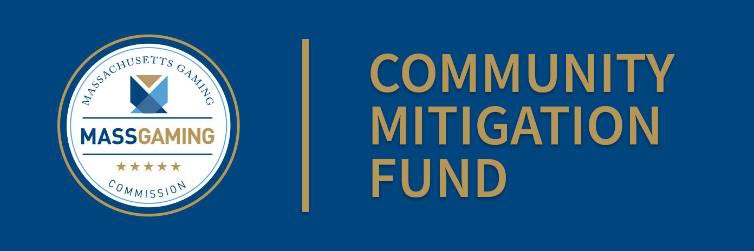 MUNICIPAL BLOCK GRANT FY 2025 WAIVER FORMApplicants may request a waiver of a condition set forth in the Application for the Commission’s consideration. All requests for waivers or variances shall be submitted with the Application. TheCommission may in its discretion waive or grant a variance from any provision or requirement contained in the FY 2025 Guidelines.1 | P a g e	B D 2 4 - 1 0 6 8 - 1 0 6 8 C - 1 0 6 8 L - 9 5 0 6 1Applicant: City/Town ofProgram Manager:Email:Telephone:Address:I.	Financial Variance Request:If your municipality’s proposed allocation is insufficient to mitigate identified casino related impacts, you may use the space below to request additional funds. Municipal waivers will be evaluated on a case-by-case basis and award decisions will be based on available funding.Please Note: The intent of this waiver is not to fund routine expenses but to find significant projects that would not otherwise be able to be funded under a municipality’s annual CMF allocation.CMF Designated FY 2025 Grant Amount:Requested Amount Over Designated:Basis of Waiver Request:II.	Programmatic Requirement Variance Request:A municipality may request a waiver from any application requirement. Municipal waivers will beevaluated on a case-by-case basis and applicants will be notified of the Commission’s decision.Basis of Waiver Request: